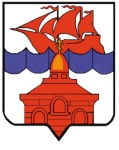 РОССИЙСКАЯ ФЕДЕРАЦИЯКРАСНОЯРСКИЙ КРАЙТАЙМЫРСКИЙ ДОЛГАНО-НЕНЕЦКИЙ МУНИЦИПАЛЬНЫЙ РАЙОНАДМИНИСТРАЦИЯ СЕЛЬСКОГО ПОСЕЛЕНИЯ ХАТАНГАПОСТАНОВЛЕНИЕ22.11.2021 г.                                                                                                                    № 134 – П Об отмене постановления Администрации сельского поселения Хатанга от 06.02.2017 № 007-П «Об исполнении наказания в виде исправительных и обязательных работ на территории муниципального образования «Сельское поселение Хатанга»В целях приведения нормативных правовых актов Администрации сельского поселения Хатанга в соответствие с действующим законодательством Российской Федерации, на основании части 4 статьи 7 Федерального закона от 06.10.2003 № 131-ФЗ «Об общих принципах местного самоуправления в Российской Федерации», рассмотрев протест прокуратуры Таймырского района с дислокацией в с.п. Хатанга от 18.11.2021 № 7/2 -05-2021, ПОСТАНОВЛЯЮ:Отменить постановление Администрации сельского поселения Хатанга от 06.02.2017 № 007-П «Об исполнении наказания в виде исправительных и обязательных работ на территории муниципального образования «Сельское поселение Хатанга».Опубликовать постановление в Информационном бюллетене Хатангского сельского Совета депутатов и Администрации сельского поселения Хатанга и на официальном сайте органов местного самоуправления сельского поселения Хатанга www.hatanga24.ru.Контроль за исполнением настоящего постановления возложить на заместителя Главы сельского поселения Хатанга по социальным вопросам, культуре и спорту Зоткину Т.В.Постановление вступает в силу в день, следующий за днем его официального опубликования.Исполняющая обязанности Главы сельского поселения Хатанга                                                                          А. И. Бетту     